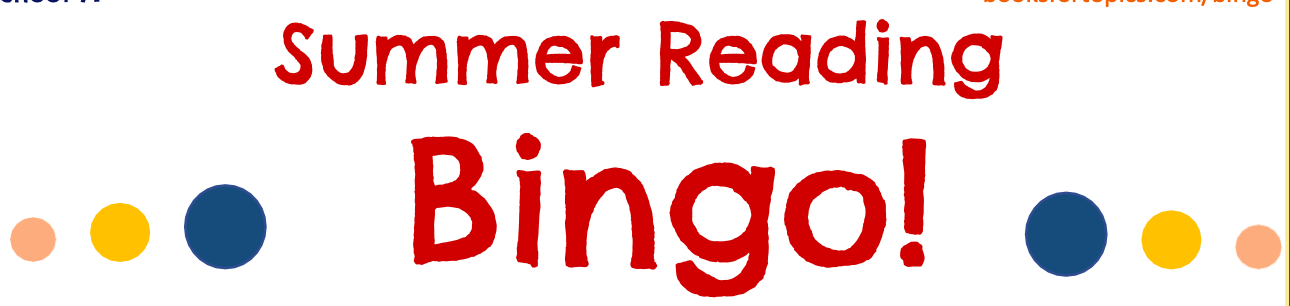 Over the summer holidays, have a go at our reading bingo! How many can you cross off during the 6 weeks? There will be Bronze, Silver and Gold awards for our most enthusiastic readers.Bronze: 6 activities 			Silver: 9 activities		Gold: 12 activitiesRead outside on a sunny dayDate:Make a den and read insideDate:Read to a soft toy or petDate:Read something you have never read beforeDate:Read in your favourite reading placeDate:Read at bedtimeDate:Read in an unusual placeDate:Read with somebody in your familyDate:Read a book you have borrowed or swappedDate:Read on a rainy dayDate:Read in the parkDate:Read before you eat your breakfastDate: